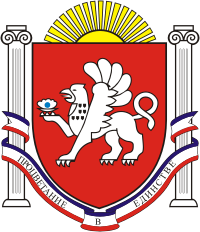  СКВОРЦОВСКИЙ СЕЛЬСКИЙ СОВЕТСИМФЕРОПОЛЬСКОГО  РАЙОНАРЕСПУБЛИКИ  КРЫМ     7 - я сессия    1   созываРЕШЕНИЕ№ 5с.Скворцово                                                                                               29 декабря 2014г   
Об избрании заместителя председателя Скворцовского сельского совета В соответствии с Федеральным законом от 06.10.2003 г. N 131-ФЗ "Об общих принципах организации местного самоуправления в Российской Федерации", законом Республики Крым от 08.08. 2014 года № 547-ЗРК  «Об основах местного самоуправления в Республике Крым «, ст.7.1 Закона Республики Крым от 05.06. 2014 года № 16-ЗРК «О структуре и наименовании органов местного самоуправления в Республике Крым, численности, сроках полномочий и дате проведения выборов депутатов представительных органов муниципальных образований первого созыва в Республике Крым», ст.Устава муниципального образования  Скворцовского сельского поселения, принятого решением 4-й сессии  1-го созыва  Скворцовского  сельского совета Симферопольского района Республики Крым №2 от 25.11.2014 года Скворцовский сельский совет Симферопольского района Республики КрымРЕШИЛ:По итогам открытого голосования  избрать на постоянную основу – заместителем председателя  Лисицыну Людмилу Ивановну - депутата Скворцовского сельского совета 1 созыва.Заместитель председателя  Скворцовского сельского совета – наделяется полномочиями в соответствии с Уставом муниципального образования Скворцовского сельского поселенияНастоящее решение обнародовать путем вывешивания его на доске объявлений, расположенной на здании сельского совета / администрации по адресу: с.Скворцово, ул.Калинина, 59.4.   Настоящее решение вступает в силу со дня опубликования  (обнародования).Председатель Скворцовского сельского совета                                                      Р.Ю. Дермоян